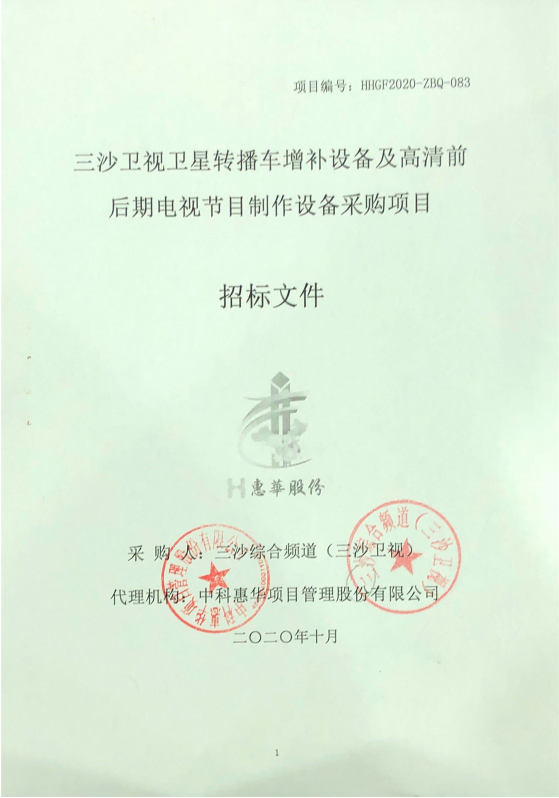 项目编号：HHGF2020-ZBQ-083三沙卫视卫星转播车增补设备及高清前后期电视节目制作设备采购项目 招标文件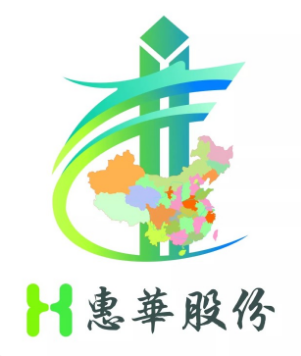 采 购 人：三沙综合频道（三沙卫视）代理机构：中科惠华项目管理股份有限公司二〇二〇年九月第一章  招标公告项目概况三沙卫视卫星转播车增补设备及高清前后期电视节目制作设备采购项目招标项目的潜在投标人应在（http://zw.hainan.gov.cn/ggzy/）获取招标文件，并于2020年10月21日15时00分（北京时间）前递交投标文件。一、项目基本情况1.项目编号：HHGF2020-ZBQ-0832.项目名称：三沙卫视卫星转播车增补设备及高清前后期电视节目制作设备采购项目3.预算金额：3030000.00元；其中A包：810000.00元；B包：1100000.00元；C包：1120000.00元。4.资金来源：财政资金5.最高限价：金额A包：810000.00元；B包：1100000.00元；C包：1120000.00元。6.采购需求： 具体详见用户需求书7.合同履行期限:A、B、C包交付时间为签订合同之日起45日历天内交付8.本项目不接受联合体投标。9.数量：一项10.地点：采购人指定地点。11.用途：工作需要。12.招标范围：本项目共3个包，详见用户需求书。注：投标单位可根据自身优势投一包或多包，但一个投标人最多只能中标其中一个包。二、申请人的资格要求1、满足《中华人民共和国政府采购法》第二十二条规定：2、落实政府采购政策需满足的资格要求：《政府采购促进中小企业发展暂行办法》 《节能产品政府采购实施意见》 《关于环境标志产品政府采购实施的意见》 《关于信息安全产品实施政府采购的通知》 《关于促进残疾人就业政府采购政策的通知》 《财政部 司法部关于政府采购支持监狱企业发展有关问题的通知书》（如属于专门面向中小企业采购的项目，供应商应为中小微企业、监狱企业、残疾人福利性单位）3、本项目的特定资格要求：3.1、在中华人民共和国注册，具有独立承担民事责任的能力（注：①投标人若为企业法人：提供有效的“统一社会信用代码营业执照”；②若为事业法人：提供有效的“统一社会信用代码法人登记证书”；③若为其他组织：提供“对应主管部门颁发的准许执业证明文件或营业执照”；以上均提供复印件加盖公章）；3.2、具有良好的商业信誉和健全的财务会计制度（需提供2020年任意3个月投标单位财务报表或提供2019年度会计师事务所出具的财务审计报告）（复印件加盖公章）；3.3、有依法缴纳社会保障资金及纳税的良好记录（提供2020年任意3个月纳税证明和2020年任意3个月缴纳社会保障资金的证明）（复印件加盖公章）；3.4、参加政府采购活动前三年内，在经营活动中没有重大违法记录（须提供承诺函加盖公章）；3.5、具有履行合同所必需的设备和专业技术能力（提供承诺函加盖公章）；3.6、投标人必须为未被列入“信用中国”网站(www.creditchina.gov.cn)失信被执行人、政府采购严重违法失信名单、重大税收违法案件当事人名单和中国政府采购网( www.ccgp.gov.cn ) 的“政府采购严重违法失信行为记录名单”的投标人（提供自标书售卖之日起至响应文件递交截止之日止的任意一天的查询结果网页截图并加盖单位公章。）；3.7、按规定提交投标保证金（提供保证金缴纳凭证复印件加盖公章）；3.8、本项目不接受联合体投标（提供承诺函加盖公章）。 三、获取招标文件1.时间：2020年09月30日至2020年10月13日（提供期限自本公告发布之日起不得少于5个工作日），每天上午8：30至12:00，下午14:30至 17:30 （北京时间，法定节假日除外)          2.地点：http://zw.hainan.gov.cn/ggzy/获取招标文件3.方式：http://zw.hainan.gov.cn/ggzy/报名4.售价：300元现金，售后不退。四、递交投标文件截止时间、开标时间和地点1.2020年10月21日15点00分（北京时间）（自招标文件开始发出之日起至投标人提交投标文件截止之日止，不得少于20日）2.地点：海口市南海大道80号三沙采购中心开标室3.递交投标文件截止时间：2020 年10月21日15时00分；4.开标时间：2020 年10月21日15时00分；5.逾期送达或者未送达指定地点的投标文件，视为无效投标文件，采购代理机构不予接收。五、公告期限自本公告发布之日起5个工作日其他补充事宜1、必须在海南省市场主体管理系统（http://zw.hainan.gov.cn/ggzy）中注册并备案通过，然后登陆电子招投标系统（http://zw.hainan.gov.cn/ggzy/）下载、购买电子版的招标文件； 
    2、电子标（标书后缀名.GZBS）：必须使用最新版本的电子投标工具（在http://zw.hainan.gov.cn/ggzy/ggzy/xgrjxz/index.jhtml下载专区下载投标工具）制作电子版的投标文件； 非电子标（标书后缀名不是.GZBS）：必须使用电子签章工具（在http://zw.hainan.gov.cn/ggzy/ggzy/xgrjxz/index.jhtml下载专区下载签章工具）对PDF格式的电子投标文件进行盖章(使用WinRAR对PDF格式的标书加密压缩)； 
   3、投标截止日期前，必须在网上上传电子投标书——（电子标：投标书为GTBS格式；非电子标：投标书需上传PDF加密压缩的rar格式）； 
   4、电子标：开标的时候必须携带加密锁(公司CA锁)和光盘、U盘拷贝的投标书，非电子标不需要携带。5、公告发布媒介：全国公共资源交易平台（海南省）（http://zw.hainan.gov.cn/ggzy/）、中国海南政府采购网上发布。6、投标保证金：A包、B包、C包：10000 元/包；保证金到账截止时间：2020 年10月21日15:00（北京时间），投标保证金的支付形式：网上支付，支付网址为：http://zw.hainan.gov.cn/ggzy/。七、对本次招标提出询问，请按一下方式联系。1.采购人信息名称：三沙综合频道（三沙卫视）地址：海口市南沙路71号联系方式：王工（0898-66832698）2.采购代理机构信息（如有）     名称：中科惠华项目管理股份有限公司地址：海口市美兰区国瑞大厦写字楼北座十楼1001室联系方式:卢工（0898-65337566）3.项目联系方式项目联系人：卢工电话：0898-65337566第二章  投标人须知一、总则1. 名词解释1.1采购人：三沙综合频道（三沙卫视）1.2采购代理机构：中科惠华项目管理股份有限公司1.3投标人：已从采购代理机构购买招标文件并向采购代理机构提交投标文件的投标人。2．适用范围本招标文件仅适用于采购代理机构组织的本次投标活动。3．合格的投标人3.1 凡有能力按照本招标文件规定的要求交付服务的投标单位均为合格的投标人。3.2 投标人参加本次招标活动应当符合《中华人民共和国政府采购法》第二十二条的规定，并具备本招标文件第一章的“投标人资格要求”规定的条件。3.3投标人应遵守中华人民共和国的有关法律、法规。3.4单位负责人为同一人或者存在直接控股、管理关系的不同投标人，不得参加同一合同项下的政府采购活动。除单一来源采购项目外，为项目提供整体设计、规范编制或者项目管理，监理、检测等服务的投标人，不得再参加该采购项目的其他采购活动。两个以上的自然人、法人或者其他组织组成一个联合体，以一个投标人的身份共同参加政府采购活动的，联合体任意成员存在不良信用记录的，视同联合体存在不良信用记录。3.5本次采购项目不接受联合体投标、本项目禁止转包或分包。4．投标费用无论招标投标过程中的做法和结果如何，投标人均自行承担所有与参加投标有关的全部费用。5．招标文件的约束力5.1本招标文件由采购代理机构负责解释。二、招标文件6．招标文件的组成 6.1 招标文件是投标人准备投标文件和参加投标的依据，同时也是评标的重要依据。招标文件用以阐明招标项目所需的资质、技术、服务及报价等要求、招标投标程序、有关规定和注意事项以及合同主要条款等。本招标文件由6章节组成，包括以下内容：第一章  招标公告第二章  投标人须知第三章  用户需求书 第四章  合同条款及格式第五章  投标文件内容和格式第六章  评审办法请仔细检查招标文件是否齐全，如有缺漏，请立即与采购代理机构联系解决。6.2投标人必须详阅招标文件的所有条款、文件及表格格式。投标人若未按招标文件的要求和规范编制、提交招标文件，将有可能导致招标文件被拒绝接受，所造成的负面后果由投标人负责。7．招标文件的澄清、更正或补充7.1 投标人在收到招标文件后，若有疑问需要澄清，应投标截止之日15天前以书面形式向采购代理机构提出，采购代理机构将以书面形式进行答复，同时采购代理机构有权将答复内容分发给所有购买了此招标文件的投标人。7.2 采购代理机构可以指定媒体上公告的方式更正/补充招标文件。更正/补充通知作为招标文件的组成部分，对投标人起同等约束作用。7.3 当招标文件与更正/补充公告的内容相互矛盾时，以采购代理机构最后发出的更正/补充公告为准。7.4 为使投标人有足够的时间按招标文件的修改/补充要求更正投标文件，采购代理机构有权决定推迟投标截止日期和开标时间。三、投标文件8．投标文件的组成8.1 投标文件应按“第五章 投标文件内容和格式”要求编制。8.2 若投标人未按招标文件的要求提供资料，或未对招标文件做出实质性投标，将可能导致投标文件被视为无效。9．投标报价9.1报价均须以人民币为计算单位。9.2 报价包括： 全部货物、服务的价格及相关税费、运输到指定地点的装运费用（如有）、安装调试（如有）、培训（如有）、售后服务等其它与本项目有关的所有费用。9.3投标人应按报价一览表的要求报价，不能提供有选择的报价。9.4 本项目预算金额：3030000.00元，其中：A包：810000.00元；B包：1100000.00元；C包：1120000.00元；采购人不接受超预算报价，超出预算金额的报价按无效投标处理。9.5评标委员会认为投标人的报价明显低于其他通过符合性审查投标人的报价，有可能影响产品质量或者不能诚信履约的，将要求其在评标现场接到通知20分钟内提供书面说明，必要时提交相关证明材料。投标人不能证明其报价合理性的，评标委员会将作为无效投标处理。 9.6备选方案本次招标只允许投标人有一个投标方案，否则视其投标文件无效。10．投标保证金10.1 投标保证金是参加本项目投标的必要条件，保证金支付要求见第一章。投标申请并获取保证金账号。提交市场主体登记信息后，为避免资金在途不能及时到账造成投标无效，建议投标人提前在投标截止时间一个工作日前办理保证金支付手续，保证金支付应备注项目名称或项目编号。10.2 若投标人不按规定提交投标保证金，其投标文件将做废标处理。10.3 投标保证金的退还10.3.l中标人的投标保证金在其与采购人签订了合同后五个工作日内无息退还，落标的投标人的报价保证金将在采购代理机构发出成交通知书 5 个工作日内无息退还。10.3.2退保证金需代理机构退还的需递交以下材料需加盖公章方可办理保证金退还：（1）保证金退还申请书（2）授权委托书复印件（3）法人代表身份证及被授权委托人身份证复印件（4）银行转账凭证复印件（5）开户许可证复印件（6）营业执照复印件（7）中标合同（采购人和中标单位签订的合同）注：以上退保资料需提供复印件加盖公章。10.4 发生下列情况之一，投标保证金将不予退还：（1）投标人在投标有效期内撤回其投标文件的；（2）投标人不按本章规定签订合同；（3）投标人提供虚假材料谋取中标、成交的；（4）与采购人、其它投标人或者采购代理机构恶意串通的；（5）向采购人、采购代理机构、评标委员会成员行贿或者提供其他不正当利益的；11．投标有效期11.l 投标有效期为从开标截止之日起计算的60天，有效期短于此规定的投标文件将被视为无效。11.2 在特殊情况下，采购代理机构可于投标有效期满之前，征得投标人同意延长投标有效期，要求与答复均应以书面形式进行。投标人可以拒绝接受这一要求而放弃投标，投标保证金将尽快无息退还。同意这一要求的投标人，无需也不允许修改其投标文件，但须相应延长投标保证金的有效期。受投标有效期制约的所有权利和义务均应延长至新的有效期。12．投标文件的数量、签署及形式12.1 投标文件壹式五份，其中正本一份，副本四份，电子版份一份（U盘或光盘，PDF格式，需在光盘或U盘上贴标签，标明项目名称及投标人），以及用于开标唱标单独提交的“报价一览表”（壹份）。投标文件须按投标文件的要求执行，每份投标文件均须在封面上清楚标明“正本”或“副本”字样，“正本”和“副本”具有同等的法律效力；“正本”和“副本” 之间如有差异，以正本为准。副本应为正本的复印件。投标文件书脊需打印项目名称及投标单位名称，投标文件应用不褪色的墨水中文打印，并胶装成册。12.3 投标文件应用不褪色的材料书写或打印，投标文件的正本由投标人的法定代表人或其授权代表按要求签字，并逐页加盖投标人公章及加盖骑缝章，副本可以采用经盖章正本投标文件复印。12.4 投标文件不得涂改和增删，如要修改错漏处，修改处必须由法人代表或授权代表签名、或盖公章。12.5投标文件应根据招标文件的要求制作，签署、盖章和内容应完整，如有遗漏，将被视为无效投标。四、投标文件的递交13投标文件的密封及标记：13.l 投标人应将投标文件正本副本、电子版、“报价一览表”分别密封在三个投标专用袋（包）中，正本和副本一包，电子版一包，单独另提供的报价一览表一个包并在投标专用袋（包）上标明“正本副本”，“电子版”“报价一览表”字样，封口处应加盖骑缝章。封皮上均应写明致：中科惠华项目管理股份有限公司项目名称、包号：XXXX、XX项目编号：XXXX注明：“请勿在开标时间之前启封”投标单位名称、联系人姓名和电话13.2 投标文件未按上述规定书写标记和密封者，采购代理机构有权拒收其投标文件。采购代理机构不对投标文件被错放或先期启封负责。注：投标人提供的电子版投标文件（PDF格式）必须与纸质版投标文件的正本保持一致，否则自行承担由此带来的一切风险。14．投标截止时间14.l 投标人须在投标截止时间前将投标文件送达采购代理机构规定的地点。14.2 若采购代理机构推迟了投标截止时间，应以公告的形式通知所有人。在这种情况下，采购代理机构、采购人和投标人的权利和义务均应以新的截止时间为准。14.3 在投标截止时间后递交的投标文件，采购代理机构将拒绝接受。五、开标及评标15．开标15.l 采购代理机构按招标文件第一章规定的时间和地点进行招标，采购人代表、采购代理机构有关工作人员参加。投标人应委派法定代表人或被授权代表参加招标活动，参加投标的代表须单独持投标保证金递交回执单复印件、法定代表人证明书或法定代表人授权委托书（附上法定代表人及被授权人身份证复印件）且委托代理本人或法定代表人身份证原件签名报到以证明其出席。未派授权代表或不能证明其授权代表身份的，采购代理机构对投标文件将拒收处理。15.2 开标时，采购代理机构或采购人随机抽取投标人或其推选的代表对投标文件的密封情况进行检查。经确认无误后，由采购代理机构工作人员将投标人单独递交的“报价一览表”当众拆封，并由唱标人员按照招标文件规定的内容进行宣读。若投标文件未密封，采购代理机构将拒绝接受该投标人的投标文件。15.3开标时，“报价一览表”中的大写金额与小写金额不一致的，以大写金额为准；总价金额与按单价计算的汇总金额不一致的，以单价计算的汇总金额为准；单价金额有明显小数点错误的，以总价为准，并修改单价。15.4 投标文件中有关明细表内容与“报价一览表”不一致的，以“报价一览表”为准。对不同文字文本投标文件的解释发生异议的，以中文文本为准。15.5 所有投标唱标完毕，如投标人代表对宣读的“报价一览表”上的内容有异议的，应在获得开标会主持人同意后当场提出。如确实属于唱标人员宣读错了的，经现场监督人员核实后，当场予以更正。如投标人对宣读的“报价一览表”上的内容无异议的，应签字确认。16．评标委员会评标委员会从海南省综合评标专家库中随机抽取的相关专家5名共5 人以上单数组成，其中，技术、经济等方面的专家人数不得少于成员总数的2/3。该评标委员会独立工作，负责评审所有投标文件并确定中标候选人，提交评标报告。17.评标17.1见“第六章 评标方法和程序”。六、授标及签约18．定标原则18.1评标委员会将严格按照投标文件的要求和条件进行评标委员会,根据评标办法推荐排名前三的投标人为中标候选人，其中排名第一的投标人为第一中标候选人。采购人将确定排名第一的中标候选人为中标人并向其授予合同。排名第一的中标候选人因不可抗力或者自身原因不能履行合同，或者本文件规定应当提交履约保证金而在规定期限未能提交的，或者是评标委员会出现评标错误，被他人质疑后证实确有其事的，采购人将把合同授予排名第二的中标候选人或重新组织招标。如此类推。 18.2 采购代理机构将在指定的网站上公示投标结果。19. 质疑处理   19.1 投标人如认为招标文件、招标过程和中标结果使自己的权益受到损害的，应在知道或应知道其权益受到损害之日起七个工作日内以书面形式一次性向采购代理机构提出质疑，并附相关证明材料。匿名、非书面形式、未附相关证明材料、七个工作日之外的质疑均不予受理。（接受质疑函联系方式详见第一章招标公告中采购人与代理人联系方式）20．中标通知20.l 定标后,采购代理机构应将定标结果通知所有的投标人。20.2 中标人收到中标通知后，应在规定时间内到采购代理机构处领取中标通知书，并办理相关手续。20.3 中标通知书将是合同的一个组成部分。20.3.1.中标服务费     本项目中标服务费按相关标准向中标人收取。20.4履约验收：本项目按照财政部《关于进一步加强政府采购需求和履约验收管理的指导意见》财库〔2016〕205号文的相关要求由采购人对本项目进行验收。21．签订合同21.l 中标人应按中标通知书规定的时间、地点与采购人签订中标合同,否则投标保证金将不予退还，给采购人和采购代理机构造成损失的，投标人还应承担赔偿责任。21.2 招标文件、中标人的投标文件及评标过程中有关澄清文件均应作为合同附件。22本项目不召开答疑会。23.分包中标人不得采取任何形式的分包方式履行合同（提供承诺函原件，不提供作废标处理）。七、关于政策性加分关于小微企业、监狱企业、残疾人福利性单位、强制采购节能产品、信息安全产品和优先采购环境标志产品的要求参与政府采购项目的政策优惠条件及要求如下：23.1、关于小微企业、监狱企业（投标人）产品参与投标政策优惠条件及要求:根据财政部、工业和信息化部关于《政府采购促进中小企业发展暂行办法》（财库【2011】181号）的要求，政府采购项目的政策优惠条件及要求如下。23.1.1、根据财政部、工业和信息化部关于《政府采购促进中小企业发展暂行办法》（财库【2011】181号）的要求，对于非专门面对中小企业的项目，对小型和微型企业产品的价格给予6%的扣除，用扣除后的价格参与评审。联合体各方均为小型、微型企业的，联合体视同为小型、微型企业。23.1.2、小型、微型企业作为联合体一方参与政府采购活动且《联合投标协议书》中约定，小型、微型企业的协议合同金额占到联合体协议合同总金额30%以上的，对联合体报价给予2%的扣除，用扣除后的价格参与评审。23.1.3、享受政策优惠的小型、微型投标人须提供合法有效的“小型、微型企业声明函”（附件）。小微企业（投标人）是指符合《小企业划型标准规定》的投标人，通过投标提供该企业制造的货物，由该企业承担工程、提供服务，或者提供其他小微企业制造的货物。本项所指货物不包括使用大型、中型企业注册商标的货物。(属于小型、微型企业的按照下列格式填写声明函并装订在投标文件中)附件：小型、微型企业声明函本公司郑重声明，根据《政府采购促进中小企业发展暂行办法》（财库[2011]181号）的规定，本公司为______（请填写：小型、微型）企业。即，本公司同时满足以下条件：1.根据《工业和信息化部、国家统计局、国家发展和改革委员会、财政部关于印发中小企业划型标准规定的通知》（工信部联企业[2011]300号）规定的划分标准，本公司为______（请填写：小型、微型）企业。2.本公司参加______单位的______项目采购活动提供本企业制造的货物，由本企业承担工程、提供服务，或者提供其他______（请填写：小型、微型）企业制造的货物。本条所称货物不包括使用大型、中型企业注册商标的货物。本公司对上述声明的真实性负责。如有虚假，将依法承担相应责任。企业名称（盖章）：日期：23.2、关于监狱企业参与政府采购优惠政策（对监狱企业视同小型、微型企业）对监狱企业产品的价格给予6%的扣除，用扣除后的价格参与评审。根据关于政府采购支持监狱企业发展有关问题的通知财库[2014]68号的要求：23.2.1、监狱企业参加政府采购活动时，应当提供由省级以上监狱管理局、戒毒管理局（含新疆生产建设兵团）出具的属于监狱企业的证明文件。（监狱企业的证明文件格式自行拟定、投标时装订在投标文件中）23.2.2、在政府采购活动中，监狱企业视同小型、微型企业，享受预留份额、评审中价格扣除等政府采购促进中小企业发展的政府采购政策。23.3、残疾人就业政府采购优惠政策（残疾人福利性单位视同小型、微型企业）对残疾人福利性单位产品的价格给予6%的扣除，用扣除后的价格参与评审。根据财政部 民政部 中国残疾人联合会关于促进残疾人就业政府采购政策的通知财库[2019]141号要求：23.3.1、符合条件的残疾人福利性单位在参加政府采购活动时，应当提供本通知规定的《残疾人福利性单位声明函》（见附件），并对声明的真实性负责。19.3.2、中标、成交投标人为残疾人福利性单位的，采购人或者其委托的采购代理机构应当随中标、成交结果同时公告其《残疾人福利性单位声明函》，接受社会监督。23.3.3、在政府采购活动中，残疾人福利性单位视同小型、微型企业，享受预留份额、评审中价格扣除等促进中小企业发展的政府采购政策。向残疾人福利性单位采购的金额，计入面向中小企业采购的统计数据。残疾人福利性单位属于小型、微型企业的，不重复享受政策。　　　（属于残疾人福利性单位按照附件格式填写并装订在投标文件内）附件残疾人福利性单位声明函本单位郑重声明，根据《财政部 民政部 中国残疾人联合会关于促进残疾人就业政府采购政策的通知》（财库〔2019〕 141号）的规定，本单位为符合条件的残疾人福利性单位，且本单位参加______单位的______项目采购活动提供本单位制造的货物（由本单位承担工程/提供服务），或者提供其他残疾人福利性单位制造的货物（不包括使用非残疾人福利性单位注册商标的货物）。本单位对上述声明的真实性负责。如有虚假，将依法承担相应责任。单位名称（盖章）：                    日  期：23.4、关于强制采购节能产品、信息安全产品和优先采购环境标志产品优惠政策：投标人所投产品属于节能产品、信息安全产品、环境标志产品对提供产品的价格给予6%的扣除，用扣除后的价格参与评审。根据财政部国家发展改革委关于印发《节能产品政府采购实施意见》的通知 财库【2004】185号的要求：23.4.1、节能产品是指列入财政部、国家发展和改革委员会制定的《节能产品政府采购清单》(中国政府采购网（http://www.ccgp.gov.cn）等网站发布)，且经过认定的节能产品；信息安全产品是指列入国家质检总局、财政部、认监委《信息安全产品强制性认证目录》，并获得中国国家信息安全产品认证证书的产品；环境标志产品是指列入财政部、国家环保总局制定的《环境标志产品政府采购清单》(中国政府采购网（http://www.ccgp.gov.cn）等网站发布)，且经过认证的环境标志产品。23.4.2、提供的产品属于信息安全产品的，投标人应当选择经国家认证的信息安全产品投标，并提供有效的中国国家信息安全产品认证证书复印件。23.4.3、提供的产品属于政府强制采购节能产品的，投标人应当选择《节能产品政府采购清单》中的产品投标，并提供有效的节能产品认证证书复印件。23.4.4、提供的产品属于优先采购环境标志产品的，投标人应当选择《环境标志产品政府采购清单》中的产品投标，并提供有效的环境标志产品认证证书复印件。投标人所投产品属于节能产品、信息安全产品、环境标志产品按照报价一览表格式填写正确的金额，并提供目录截图及货物产品相关的认证证书复印件。特别声明:对于未能按照要求填写及未能提供证明资料或提供资料不完整的视同未提供。 用户需求书A包：一、三沙卫视新媒体直播设备项目清单（预算约81万元）二、项目技术要求及需求清单B包：一、三沙卫视前后期节目制作设备项目清单（预算约110万元）二、项目技术要求及需求清单备注：以上项目技术要求及需求清单中如有涉及具体品牌的仅供参考，响应单位可提供符合或优于上述技术要求的其他品牌产品。C包：一、三沙卫视转播车迅道改造设备项目清单（预算约112万元）二、项目技术要求及需求清单备注:以上项目技术要求及需求清单中如有涉及具体品牌的仅供参考，响应单位可提供符合或优于上述技术要求的其他品牌产品。三、本项目其它总体要求响应单位必须根据所投产品的技术参数、资质资料编写响应文件。在中标结果公示期间，采购人有权对中标候选人所投货物的技术指标、资质证书等资料进行核查，如发现与其响应文件中的描述不一或提供虚假资料的，采购人有权取消其中标资格，没收投标保证金，并报政府采购主管部门处理。四、质保期及售后服务要求:1、中标单位须提供全部所投设备至少壹年的免费保修期，按原厂商标准提供维护，自项目验收合格通过之日起计算。在质保期内，中标人须提供全天候（7×24小时）的热线电话技术支持服务。如远程不能解决问题，须在48小时内到现场处理。2、售后服务要求（1）设备在安装调试、现场测试、试运行、终验后的保修期内，因系统涉及技术、设备等问题而影响系统正常运行或出现用户无法自行处理的问题，中标单位必须提供及时的技术支持。（2）在保修期内和保修期外，系统设备如有重大故障，中标单位接到用户电话后，必须及时赶到现场并排除故障，保修期外的维修费用双方可在合同中约定。第四章  合同条款及格式（仅供参考，具体条款可由采购人和中标单位自行协商，但不得违法法律法规和本招标文件的规定）合同通用条款（略）三沙卫视卫星转播车增补设备及高清前后期电视节目制作设备采购项目采购合同            项目编号：___________________            项目名称：___________________            合同编号：___________________甲方：_______________________  乙方：_______________________签订日期：      年    月    日甲乙双方根据      年    月    日三沙卫视XXXXXXXXXXX项目（项目编号：        ）询价采购结果及询价文件的要求,经协商一致,达成以下协议： 一、合同标的及金额等(详见附件清单) 二、付款方式1、本合同签订后15个工作日内，甲方凭乙方开具的正式有效发票向乙方支付合同金额的      ；2、提供的产品到货、安装，项目通过验收并提交相关的文档、资料后，15个工作日内，甲方凭乙方开具的正式有效发票向乙方支付合同金额的     。三、违约赔偿3.1 除3.2条规定的不可抗力外，如果乙方没有按照合同规定的时间交货和提供服务，甲方可从合同款中扣除违约赔偿费，每延迟一个工作日迟交货物（含软件及相关服务）或未提供服务，按合同金额的0.5％计扣违约赔偿费。但违约赔偿费的最高限额为合同金额的10％。如果乙方延迟交货时间超过一个月，甲方有权终止合同，并按合同约定及法律规定追究乙方的违约责任。3.2 如果双方中任何一方由于战争、严重火灾、水灾、台风和地震以及其它经双方同意属于不可抗力的事故，致使合同履行受阻时，履行合同的期限应予以延长，延长的期限应相当于事故所影响的时间。四、售后服务4.1 乙方提供至少3年的质保及售后服务和技术支持4.2乙方24小时内提供7*24h售后服务响应，出现故障需提供48小时内上门维修服务。五、合同纠纷处理：本合同执行过程中发生纠纷，作如下处理：5.1、申请仲裁。仲裁机构为海南仲裁委员会。5.2、提起诉讼。诉讼地点为采购人所在地。六、合同生效：本合同经甲乙双方各自指定的代表人签字和盖章、以及招标代理机构签字和盖章后生效。七、组成本合同的文件包括：1、乙方的报价文件和询标时乙方的书面承诺（如有）；2、成交通知书；3、甲乙双方商定的其他必要文件。上述合同文件内容互为补充，如有不明确，由甲方负责解释。八、合同备案本合同一式伍份，中文书写。甲方执两份，乙方执两份，另壹份由招标代理机构报政府采购主管部门备案公告。甲方：                   （盖章）   乙方：                  （盖章）地址：                                 地址：                           法定（或授权）代表人：                 法定（或授权）代表人：            经办人：                               经办人：                      年   月    日                           年   月    日第五章 投标文件内容和格式   正本或副本 三沙卫视卫星转播车增补设备及高清前后期电视节目制作设备采购项目 （包号）项目编号：HHGF2020-ZBQ-083投标文件投标人：(单位盖章)法定代表人或其被授权代表：(签字)              投标人地址：              电   话：二〇二〇年  月  日目录1、投标函2、报价一览表3、法定代表人身份证明书或授权委托书（附上法人代表、授权代表身份证复印件加盖公章）4、申请人的资格要求5、用户需求响应表6、投标人项目业绩情况表7、项目管理人员配备及执行本合同的主要管理人员资格和经历8、项目服务方案9、投标人认为需要的其它证明材料注：请投标人添加索引页码，否则可能将影响对投标文件的评价。1、投标函致：三沙综合频道（三沙卫视）中科惠华项目管理股份有限公司根据贵单位招标项目   （项目名称、包号）  （项目编号：）的公开招标招标文件，正式授权下述签字人（姓名和职务）代表投标人（投标单位名称）提交投标文件。根据此函，我们宣布同意如下：1、我方接受招标文件的所有的条款和规定。2、我方同意按照招标文件第二章“投标人须知”的规定，本投标文件的有效期为从投标截止之日起计算的     天，在此期间，本投标文件将始终对我方具有约束力，并可随时被接受。3、以银行转账形式提交的投标保证金，金额为人民币　（大写）　元（￥（小写）元）。4、我们同意提供贵单位要求的有关本次招标的所有资料或证据，并承诺提供的所有投标资料真实有效，如提供虚假应标材料我司承担全部法律责任。5、我方完全理解贵方不一定要接受最低报价的投标报价，即最低报价不是中标的保证。6、如果我方中标，我们将根据招标文件的规定严格履行自己的责任和义务。根据投标人须知中的有关规定，我方承诺，与买方聘请的为此项目提供咨询服务的公司及任何附属机构均无关联，我方不是买方的附属机构。  投标人名称：                       （公章）      地址：                            邮编：   电话：                            传真：   法定代表人或被授权代表（签字）：              职务：                                      日期：   年  月   日   2、报价一览表要求：1、 投标人的投标单价是投标人投标招标项目要求的全部工作内容和服务质量达到考核指标的价格体现，是投标人按照投标报价要求对履行本项目合同所产生的一切费用总和，包括但不限于可预计的和不可预计的费用。2、“报价一览表”为多页的，每页均需由法定代表人或被授权代表签字并盖投标人印章。 3、投标报价必须按照以上表格内容进行报价投标。不符合要求的报价或如有缺项漏项的报价，均以无效投标处理。4、报价一览表格式不得自行改动。投标人名称：        （盖章）  法定代表人或被授权代表（签字）：日期：法定代表人身份证明书或授权委托书（一）法定代表人身份证明书投标人名称： 	单位性质： 	成立时间：     年   月	日经营期限： 	姓名：      性别：       年龄：      职务：      	系 	（投标人名称）的（法定代表人）。特此证明。投标人：          	（盖单位章） 	年    	月    	日（二）授权委托书致：三沙综合频道（三沙卫视）中科惠华项目管理股份有限公司本授权书声明：投标人：                       地址：                         法定代表人：                   受托人：             姓名性别：              出生日期：    年   月    日      所在单位：                职务：  兹委托受托人代表我方参加XXXXXX组织的XXXXXXX项目、包号XX（项目编号为：XXXXX）的采购活动，并授权其全权办理以下事宜：1、参加投标活动；2、出席开标会议；3、签订与成交事宜有关的合同；4、负责合同的履行、服务以及在合同履行过程中有关事宜的洽谈和处理。受托人在办理上述事宜过程中以其自己的名义所签署的所有文件我方均予以承认。受托人无转委托权。委托期限：至上述事宜处理完毕止。委托单位：             （公章）法定代表人：                  （签章或签字）受托人：                （签字）注：附上法定代表人及被授权代表的身份证复印件正反面加盖公章年   月    日申请人的资格要求1、在中华人民共和国注册，具有独立承担民事责任的能力（注：①投标人若为企业法人：提供有效的“统一社会信用代码营业执照”；②若为事业法人：提供有效的“统一社会信用代码法人登记证书”；③若为其他组织：提供“对应主管部门颁发的准许执业证明文件或营业执照”；以上均提供复印件加盖公章）；2、具有良好的商业信誉和健全的财务会计制度（需提供2020年任意3个月投标单位财务报表或提供2019年度会计师事务所出具的财务审计报告）（复印件加盖公章）；3、有依法缴纳社会保障资金及纳税的良好记录（提供2020年任意3个月纳税证明和2020年任意3个月缴纳社会保障资金的证明）（复印件加盖公章）；4、参加政府采购活动前三年内，在经营活动中没有重大违法记录（须提供承诺函加盖公章）；5、具有履行合同所必需的设备和专业技术能力（提供承诺函加盖公章）；6、投标人必须为未被列入“信用中国”网站(www.creditchina.gov.cn)失信被执行人、政府采购严重违法失信名单、重大税收违法案件当事人名单和中国政府采购网( www.ccgp.gov.cn ) 的“政府采购严重违法失信行为记录名单”的投标人（提供自标书售卖之日起至响应文件递交截止之日止的任意一天的查询结果网页截图并加盖单位公章。）；7、按规定提交投标保证金（提供保证金缴纳凭证复印件加盖公章）；8、本项目不接受联合体投标（提供承诺函加盖公章）。5、用户需求响应表说明：投标人必须仔细阅读招标文件中所有用户需求条款要求，并对所有用户需求条款要求列入下表，未列入下表的视作投标人不响应。投标人全称：（公章）           法定代表人或被授权代表（签字）：（签字）注：1、此表为表样，行数可自行添加，但表式不变。2、偏离情况说明分正偏离、完全响应、负偏离，分别表示优于要求、满足要求、不满足要求。3、投标人须对响应项的真实性负责，如获中标，采购人将对其响应项复核，如核查发现投标人存在虚假响应的情况将对其作废标处理并不予退还保证金，同时上报采购监管部门。6、投标人类似项目业绩情况表 注：1、在此表后面按顺序附上各项目的合同及相关证明文件复印件加盖公章。投标人全称（公章）：                     法定代表人或被授权代表（签名或私章）：7、项目服务方案注：格式自拟8、投标人认为需要的其它证明材料第六章 评审办法一、评标办法和步骤（一）评标规则1、本次评标办法采用综合评分法。2、综合评分法评标步骤：先进行资格评标，然后由评标委员会进行符合性审查以及技术、商务的详细评标。初步评标采用“一项否决”的原则，只有全部符合要求的才能通过初步评标。只有通过初步评标（资格审查及符合性审查）的投标人才能进入详细评标。3、综合评分及其统计：按照评标程序、评分标准以及分值分配的规定，评标委员会成员分别就各投标人的技术、商务状况，其对招标文件要求的投标情况进行评议和比较，评出各投标人的总分，评分的算术平均值即为该投标人的合计得分。合计得分与投标报价分（投标报价的分值计算由采购代理机构工作人员负责计算）相加得出综合得分。综合得分相同的，按投标报价由低到高顺序排列。综合得分和投标报价均相同的，由采购单位抽签决定。综合得分最高的投标人为第一中标候选人，综合得分次高的投标人为第二中标候选人，以此类推，评标委员会推荐出一至三名中标候选人。4、涉及详细评标的数值均保留小数点后两位，小数点后第三位“四舍五入”。（二）资格审查1、根据财政部87号令第四十四条的规定，采购单位、采购代理机构根据投标人递交的投标文件对投标人的资格进行审查。只有对资格审查表（附表一）所列出各项作出实质性投标的投标文件才能通过资格审查。若通过资格审查的投标单位数量不足三家，则本次招标失败。（三）符合性审查1、评标委员会根据“符合性审查表”（附表2）对通过资格审查的投标文件进行符合性评标，只有对“符合性审查表”所列各项作出实质性投标的投标文件才能通过符合性审查。对是否实质性投标招标文件的要求有争议的投标内容，评标委员会将以记名方式表决，得票超过三分之二的投标人有资格进入下一阶段的评标，否则将被淘汰。通过符合性审查的投标人不足三家，本次招标失败。2、评标委员会在符合性审查中，对算术错误的修正原则如下：（1）投标文件中报价一览表（报价表）内容与投标文件中相应内容不一致的，以报价一览表（报价表）为准；（2）大写金额和小写金额不一致的，以大写金额为准；（3）单价金额小数点或者百分比有明显错位的，以报价一览表的总价为准，并修改单价；（4）总价金额与按单价汇总金额不一致的，以单价金额计算结果为准。（5 ）若投标人不同意以上修正，投标文件将视为无效投标。3、评标委员会认为投标人的报价明显低于其他通过符合性审查投标人的报价，有可能影响产品质量或者不能诚信履约的，将要求其在评标现场接到通知20分钟内提供书面说明，必要时提交相关证明材料。投标人不能证明其报价合理性的，评标委员会将作为无效投标处理。（四）详细评标1、评标委员会很据评标办法对通过初步审查的投标文件进行详细，并进行技术和商务的评标打分2、技术、商务评分：具体评标的内容详见（附件3）3、价格分统一采用低价优先法计算，将通过初步审查的所有投标人最低的投标报价格，即满足招标文件要求且价格最低的投标报价为基准价，其价格分为满分。其他投标人的价格分统一按照下列公式计算：投标报价得分=(评标基准价／投标报价)×价格权值×100。4、如投标人满足第二章“七、关于政策性加分”规定的，应按该条规定对投标人的评标价格进行调整。本项目采用如下综合打分法，总分为100分，具体打分方法如下：5、 综合评分及其统计：按照评标程序、评分标准以及分值分配的规定，评标委员会成员分别就各个投标人的技术、商务状况，其对招标文件要求的投标情况进行评议和比较，评出各投标人的得分，得分与投标报价分相加得出综合得分。综合得分最高的投标人为第一中标候选投标人，综合得分次高的投标人为第二中标候选投标人，以此类推。综合得分相同的，按投标报价由低到高顺序排列。综合得分和投标报价均相同的，按技术指标由优至劣顺序排列。附表1资格审查表项目名称：                         项目编号：                                           包  号：注：  1、表中只需填写“√/通过”或“×/不通过”。2、在结论中按“一项否决”的原则，只有全部是√/通过的，填写“合格”；只要其中有一项是×/ 不通过的，填写“不合格”。3、结论是合格的，才能进入下一轮；不合格的被淘汰。采购人：                              采购代理机构：   日期：      年    月    日附表2符合性审查表项目名称：                         项目编号：                                         包  号：1、表中只需填写“√/通过”或“×/不通过”。2、在结论中按“一项否决”的原则，只有全部是√/通过的，填写“合格”；只要其中有一项是×/不通过的，填写“不合格”。3、结论是合格的，才能进入下一轮；不合格的被淘汰。评标委员会全体成员签名：日期：      年    月    日附表3综合评分表A包：B包：C包：序号产品名称技术要求、规格配置数量备注14G发射机硬件1、支持HD/SD-SDI、HDMI多种信号输入。支持HD 1080p 23.98/24/25/29.97/30/50/59.94/60，HD 1080i 50/59.94/60，HD 720p 50/59.94/60，SD PAL 625i/50，SD NTSC 525i/59.94。2、★传输通道：传输端可以通过不少于8路4G/LTE、1路Wi-Fi、1路以太网总共不少于10路信道同时并行传输数据。3、★实时视音频编码传输，端到端可以实现最低0.5秒延时的高清直播4、★系统支持CBR+VBR双编码工作模式，支持双向网络通话功能，5、★支持H.265编码及H.264编码，可软件切换两种编码方式。6、音频支持不低于8声道回传。7、支持云导播系统集成。支持云导播系统集成，支持低延时帧级无缝切换，支持客户端和云端同步锁帧（timelock）技术。8、设备支持多种文件传输功能，支持断点续传。可在触屏上显示文件传输进度。9、支持带宽聚合输出功能，支持“直播”或“带宽绑定”功能切换。支持多个4G/5G网络和以太网、卫星、微波等网络多链路聚合宽带接入，提供标准公网IP和网络端口映射。10、“带宽绑定”功能提供管理平台，可进行远程管理及参数配置。同时可实现针对每个传输设备，以及每张SIM卡的B/S流量统计和管理能力。11、支持时间同步功能，通过网络校对各设备的系统时钟，对多个设备输出进行帧同步。12、★采用金属外壳，独立天线阵设计，确保设备坚固耐用和散热良好同时以能保证信号抗干扰性。能在-25℃至50℃范围内正常工作。需提供广电总局测试报告以证明是否响应。13、★采用先进的公网传输技术Inverse Statmux(IS+)及前向纠错（FEC）通讯技术，实时视音频编码、并实时通过无线网络传输到接收机，实现最低0.5秒延时的高清直播，该编码传输软件提供中国软件著作权证书和广电总局检测试报告14、★支持和同品牌原生云导播系统集成绑定，实现低延时传输和帧级实时同步切换输出。15、★采集端支持手机，ipad,笔记本电脑等智能移动终端本地无线直连访问，实时监看设备状态，参数设置和修改，不需要通过公网连接中转，采用ISSP封闭协议和AES加密传输数据，提高传输安全性。16、制造厂商出具的产品质量保证及售后服务承诺证明书原件（加盖原厂公章）。424G发射机软件专业版软件: H264/H265双编码切换，包含3.5小时高清录制。支持内容时码标识、IFB内部通话、支持2个外置USB modem。支持ROUTER聚合宽带功能（切换）43接收服务器（含预装软件系统）1、配置linux操作系统，架构：标准1U机架式服务器 CPU：至强E3 V5家族，4核8线程，内存：容量 ≥16GB，DDR4 内存，磁盘：≥500 GB硬盘，传输接口：不少于4个千兆以太网口，不少于4个USB接口，同时支持USB3.0和USB2.0，配置高清视频板卡，支持最大2路HD-SDI的混合输入/输出。可升级4路，需在权威检测报告中附带原厂投标产品，带视频板卡的截图。2、★系统延时在0.5s到50s间可调，且误差不超过半秒 （最低传输延时可以达到0.5s）。要求系统传输中断或网络信号卡顿时，可输出最后一帧画面，严禁出现黑场。同时支持信号中断快速恢复。3、单台接收服务器具备双向传输能力，支持信号接收以及信号发送。支持采集接收信号格式：3G/4G背包、手机、标准IP信号、本地HD/SD-SDI信号。采集的各类信号，都可以在本地解码输出HD/SD-SDI。（以上功能需提供官方产品彩页证明）4、★视频解码后，声画同步，视音频同步性良好，音视频同步相差≤8毫秒。需提供权威机构认证的测试报告。5、简洁直观的WEB操控界面，支持中文或英文显示，可查看及设置各参数，包括传输码率、延时、每个传输接口状态，电池电量情况等；屏幕可显示视频预监/审看画面；可显示各通道实时数据连接状态。提供中央集中管控系统和服务，支持分级管理和授权。6、★提供中国国家强制性产品认证证书（3C）7、★接收端支持将接收到的5G采集端信号和本地SDI输入信号进行IP推流输出，支持HTTP/RTMP/RTSP/UDP等格式8、制造厂商出具的产品质量保证及售后服务承诺证明书原件（加盖原厂公章）。24手机客直播客户端软件及授权1、支持2个无线链路聚合使用（Wi-Fi加SIM卡）同时支持iPhone和Android平台，各市场主流配置智能手机皆可使用2、支持直播和文件上传模式；3、支持双向网络通话功能；4、支持最低1秒内的传输延时；5、支持单独录制视频或音频功能,兼容外置麦克风；6、支持H.264/H.265编码方式；7、支持和云导播系统集成；8、兼容无人机或手持云台设备，可支持拍摄画面与手机直播设备内置摄像头切换，并支持双画面画中画模式；9、支持美颜滤镜功能；10、支持VFB视频反送功能。55人体工学背包人体工学背包。46外接电源充电适配器外接电源充电适配器。474路高清网络解码器1、工业级19英寸1U标准设备、内置双电源；
2、支持输入UDP/RTP/RTSP/RTMP/MMS/HTTP/HLS等协议的IP信号；
3、输入接口：RJ45千兆接口×2；
4、输出接口：支持4路3G/HD/SD-SDI高清数字视频;
5、支持MPEG-2、H264/MPEG-4、H.265/HEVC等协议的IP码流解码；
6、支持缓存功能，可有效应对网络环境不稳定带来的卡顿问题；7、制造厂商出具的产品质量保证及售后服务承诺证明书原件（加盖原厂公章）。18聚合编码器1、基于多链路聚合技术和H.265编码技术的实时视频传输终端。配备三个内置4G模块和一个USB扩展接口，同时支持WiFi和有线网络接入。2、支持SDI和HDMI输入，支持界面切换信源。3、高可靠性的链路聚合技术能最大限度地汇聚所有网络链路带宽来实时传输高清视频。4小巧的设计、简洁的触控屏用户界面使它在拥有高可靠性的同时能适应各种场景的便携性要求。196U便携箱(含集成服务）6RU飞行箱，带防震，集成线缆，带滑轮、带拉手等。110监视器17寸抽拉监视器，尺寸: 17.3，接口支持hdmi/sdi/dvi/vga/av，分辨率: 1080p。1序号产品名称数量单位技术要求、规格配置1手机2台1、8GB内存；2、256GB存储；3、全网通；4、支持5G；5、双卡双待。2对讲机（含3年服务费）15台1、全网通对讲；2、3100mAH大容量电池；3、512MB RAM+4GB ROM；4、群组信息自动更新；5、支持单呼及预定义组呼群呼。★6、制造厂商出具的产品质量保证及售后服务承诺证明书原件（加盖原厂公章）。3手机稳定器2台1、结构转动范围2、平移：-161.2° 至 171.95°，横滚：-136.7° 至 198°，俯仰：- 106.54° 至 235.5°3、最大控制转速：120°/s4、适用手机重量230 ± 60 g适用手机厚度6.9 至 10 mm适用手机宽度67 至 84 mm★5、制造厂商出具的产品质量保证及售后服务承诺证明书原件（加盖原厂公章）。4微单相机3台1、自动追踪对焦的4K 120P；2、ALL-Lntra录制；3、16bit RAW HDMI输出；4、支持HELF格式；5、侧翻式可变角度液晶屏；★6、制造厂商出具的产品质量保证及售后服务承诺证明书原件（加盖原厂公章）。5微单相机镜头3个1、镜头焦距：24-70mm，全画幅标准变焦;2、镜头结构：13组18片3、滤镜尺寸：82mm4、9片圆形光圈5、光学防抖6微单相机镜头3个1、镜头焦距：16-35mm，全画幅标准变焦;2、镜头结构：13组16片3、滤镜尺寸：82mm4、11片光圈叶片5、光学防抖7微单相机镜头3个1、镜头焦距：70-200mm，全画幅标准变焦;2、镜头结构：18组23片3、滤镜尺寸：77mm4、全天候防尘，swc镀膜技术，asc涂层，含氟镀膜8UV镜3个1、2*82mm直径，1*77mm直径2、8+4多层镀膜滤镜3、镜框不超过3.4mm4、双面防水防油污镀层，采用AGC旭硝子玻璃9微单相机电池9个1、是否原装:原装2、电池容量:1865mAh10微单相机电池充电器5个1、是否原装:原装2、电池容量:1865mAh11微单相机存储卡10张1、64G；12多合一读卡器3个1、支持SD/TF/CF/MS；2、多卡多读。13存储卡读卡器3个1、支持UHS-I和UHS-II。14单反相机镜头1个1、镜头焦距：24mm;2、镜头结构：11组16片3、滤镜尺寸：82mm4、全天候防尘，swc镀膜技术，asc涂层，含氟镀膜15UV镜1个1、直径：82mm2、8+4多层镀膜滤镜3、镜框不超过3.4mm4、双面防水防油污镀层，采用AGC旭硝子玻璃16微单相机无线麦（含原装转接线、麦头）7套1、夹领式；2、可用于单反相机、摄像机、电脑等；3、2.4GHz数字频率捷变；4、含原装转接线、麦头。17微单相机兔笼3个1、材质：铝合金2、扩展空：1/4、3/83、重量：单：0.2kg18微单相机提手2个1、材质：铝合金2、扩展空：1/4、3/83、重量：0.209kg4、适用机型：通用型19微单相机侧手柄3个1、材质：铝合金2、重量：0.209kg3、适用机型：通用型20微单相机电控侧手柄2个1、15mm标准底座2、HDMI MINI转标准线3、F570电池手柄带跟焦须与本项目微单相机配套使用。21微单相机M6齿轮转接件2个1、材质：铝合金2、须与本项目微单相机配套使用。22稳定器手柄+配件3个1、材质：铝合金2、须与本项目手机稳定器配套使用。23微单相机稳定器3个1、结构转动范围：平移：-161.2°至171.95°，横滚：-136.7°至198°，俯仰：- 106.54°至 235.5°；▲2、电池：容量：2450 mAh，能量：17.64 Wh，最长待机时间：11 小时，充电时间：2.5 小时 (5 V/2 A)；3、最大可控转速：平移方向：180°/s，俯仰方向：180°/s，横滚方向：180°/s；4、机械限位范围：平移方向：无限位，俯仰方向：-202.5°至+112.5°，横滚方向：-95°至 +220°；5、可控转动范围：平移方向：360°连续旋转，俯仰方向：-90°至 145°，横滚方向：±30°；★6、制造厂商出具的产品质量保证及售后服务承诺证明书原件（加盖原厂公章）。24闪光灯1个1、灯头旋转角度为向上90度，左右方向为180度；2、点矩阵型的液晶面板；3、E-TTL II/E-TTL/TTL自动闪光，手动闪光，频闪闪光。25便携工作站1台1、i7-10510U；2、16G；3、512GSSD；4、2G独显；5、4K屏；★6、制造厂商出具的产品质量保证及售后服务承诺证明书原件（加盖原厂公章）。26type-c拓展坞1个1、USB3.0*3；2、SD+TF+HDMI+音频3.5mm+PD+网口；3、与本项目便携工作站配套使用。27移动光驱3个DVD+/-RW。28监听音箱1对1、2路双功放；2、输出功率70W；3、耗电量45W；4、低音反射型；★5、制造厂商出具的产品质量保证及售后服务承诺证明书原件（加盖原厂公章）。29无人机2套▲1、英寸 CMOS：有效像素 2000 万；2、最大上升速度：5 m/s（S 模式），4 m/s（P 模式）；3、最大下降速度：3 m/s（S 模式），3 m/s（P 模式）；4、最大水平飞行速度（海平面附近无风）：72 km/h（S 模式）；5、最大起飞海拔高度：6000m；▲6、最长飞行时间（无风环境）：31分钟（25 km/h 匀速飞行）；▲7、最长悬停时间（无风环境）：29分钟；▲8、最大续航里程（无风环境）：18km（50km/h匀速飞行）；9、最大抗风等级：5级风；10、最大可倾斜角度：35°（S 模式），25°（P 模式）；11、最大旋转角速度：200°/s；12、工作环境温度：-10°C - 40°；★13、制造厂商出具的产品质量保证及售后。30稳定器手柄8个1、180°调节；2、手柄可拆卸；3、铝合金+木材。31稳定器配件6个1、滑条设计；2、多个螺纹孔，可扩展外接配件；3、大疆如影S稳定器专用。32稳定器配件2个1、扩展接口；2、云鹤2/云鹤V2稳定器专用。33监视器3套1、5英寸超轻便携监视器兼记录仪；▲2、监看屏幕亮度大于等于1000nit；3、支持4K 60P 10Bit 画质，4K 12Bit Raw 素材记录；4、支持HDR（PQ/HLG）输入/输出；5、触控屏,IPS面板（电容触摸屏）；6、分辨率大于等于1920 x 1200；▲7、PPI大于等于427；8、长宽比：16:9；9、视频输入/环路输出：HDMI/1 x HDMI（2.0）；10、视频输出（播放）：1 x HDMI（2.0）；★11、制造厂商出具的产品质量保证及售后服务承诺证明书原件（加盖原厂公章）。34监视器硬盘3个1、1TB固态硬盘：顺序读取速度560MB/s，持续读取速度540MB/s，顺序写入速度520MB/s，持续写入速度500MB/s；2、接口SATA 6Gb/s，支持3Gb/s和1.5Gb/s，符合SATA 3.0标准；3、尺寸：小于等于80.0x75.5x9.3毫米（3.15×2.97x0.37英寸）；★4、制造厂商出具的产品质量保证及售后服务承诺证明书原件（加盖原厂公章）。35硬盘坞站3个1、支持USB2.0&3.0，USB3.0 5GB/s；★2、制造厂商出具的产品质量保证及售后服务承诺证明书原件（加盖原厂公章）。36万向支架3个1、铝合金、不锈钢；2、通用型；3、球头可替换。4、承重：12kg5、最低高度：38mm37万向支架10个1、铝合金、不锈钢；2、通用型；3、可360°调整。38监听耳机12个1、头戴式；2、卷线（1.3-3米）；3、3.5mm耳机、6.3mm转接头；4、频率响应：6Hz—25KHz。39便携工作站1台1、i7-10510U；2、16G；3、512GSSD；4、2G独显；5、4K屏；★6、制造厂商出具的产品质量保证及售后服务承诺证明书原件（加盖原厂公章）。40type-c拓展坞1个1、USB3.0*3；2、SD+TF+HDMI+音频3.5mm+PD+网口；3、与本项目便携工作站配套使用。41偏振镜2套82mm*2+77mm*1。42便携工作站1台1、i7-10510U；2、16G；3、512GSSD；4、2G独显；5、4K屏；★6、制造厂商出具的产品质量保证及售后服务承诺证明书原件（加盖原厂公章）。43type-c拓展坞1个1、USB3.0*3；2、SD+TF+HDMI+音频3.5mm+PD+网口；3、与本项目便携工作站配套使用。44制作工作站1台1、2.5GHz 14核 Intel Xeon W处理器，Turbo Boost最高可达4.3GHz2、32GB 2666MHz DDR4 ECC 内存3、Radeon Pro Vega 56 图形处理器，配备8GB HBM2显存4、1TB 固态硬盘5、鼠标-深空灰色6、带有数字小键盘的键盘 - 中文 (拼音) - 深空灰色★7、制造厂商出具的产品质量保证及售后服务承诺证明书原件（加盖原厂公章）。45运动相机1台1、裸机可潜水10米；装入保护壳可潜水40米；2、支持APP；远程控制；按键操作；触摸控制；WIFI连接；蓝牙连接；3、4K+1080P；4、移动延时2.0；5、含三向支架+双充+极速64G卡；★6、制造厂商出具的产品质量保证及售后服务承诺证明书原件（加盖原厂公章）。46便携工作站1台1、i7-10510U；2、16G；3、512GSSD；4、2G独显；5、4K屏；★6、制造厂商出具的产品质量保证及售后服务承诺证明书原件（加盖原厂公章）。47type-c拓展坞1个1、USB3.0*3；2、SD+TF+HDMI+音频3.5mm+PD+网口；3、与本项目便携工作站配套使用。48便携工作站1台1、i7-10510U；2、16G；3、512GSSD；4、2G独显；5、4K屏。★6、制造厂商出具的产品质量保证及售后服务承诺证明书原件（加盖原厂公章）。49type-c拓展坞1个1、USB3.0*3；2、SD+TF+HDMI+音频3.5mm+PD+网口；3、与本项目便携工作站配套使用。50便携工作站1台1、i7-10510U；2、16G；3、512GSSD；4、2G独显；5、4K屏。★6、制造厂商出具的产品质量保证及售后服务承诺证明书原件（加盖原厂公章）。51type-c拓展坞1个1、USB3.0*3；2、SD+TF+HDMI+音频3.5mm+PD+网口；3、与本项目便携工作站配套使用。52单反相机镜头1个1、镜头焦距：70-200mm;2、镜头结构：19组23片3、滤镜尺寸：77mm4、8片圆形光圈5、光学防抖53单反相机镜头1个1、镜头焦距：24-70mm;2、镜头结构：13组18片3、滤镜尺寸：82mm4、9片光圈叶片5、光学防抖54单反相机镜头1个1、镜头焦距：16-35mm;2、镜头结构：11组16片3、滤镜尺寸：82mm4、全天候防尘，swc镀膜技术，asc涂层，含氟镀膜55UV镜1个1、2*82mm直径，1*77mm直径2、8+4多层镀膜滤镜3、镜框不超过3.4mm4、双面防水防油污镀层，采用AGC旭硝子玻璃56单反充电器2个须与本项目单反电池配套使用。57单反电池3个须与本项目单反相机配套使用。58手持稳定器1套1、结构转动范围2、平移：-161.2° 至 171.95°
横滚：-136.7° 至 198°
俯仰：-106.54° 至 235.5°3、最大控制转速：120°/s4、适用手机重量230±60g适用手机厚度6.9至10mm适用手机宽度67至84mm★5、制造厂商出具的产品质量保证及售后服务承诺证明书原件（加盖原厂公章）。59单反存储卡2张1、64G；2、150MB/秒写入；3、须与本项目单反相机配套使用。60多合一读卡器1个USB3.0，支持SD/TF/CF/MS型存储卡，多卡多读 61无线领夹话筒1个1、晶体控制PLL合成器；2、2、60dB信噪比；3、0.9%失真或更低；4、OLED显示器；5、3.5mm直径插孔。62无人机1套▲1、英寸 CMOS：有效像素2000万；2、最大上升速度：5m/s（S 模式），4m/s（P 模式）；3、最大下降速度：3m/s（S 模式），3m/s（P 模式）；4、最大水平飞行速度（海平面附近无风）：72km/h（S 模式）；5、最大起飞海拔高度：6000m；▲6、最长飞行时间（无风环境）：31分钟（25km/h匀速飞行）；▲7、最长悬停时间（无风环境）：29分钟；▲8、最大续航里程（无风环境）：18km（50km/h匀速飞行）；9、最大抗风等级：5级风；10、最大可倾斜角度：35°（S 模式），25°（P 模式）；11、最大旋转角速度：200°/s；12、工作环境温度：-10°C - 40°；★13、制造厂商出具的产品质量保证及售后服务承诺证明书原件（加盖原厂公章）。63运动相机2套1、裸机可潜水10米；转入保护壳可潜水40米；2、支持APP；远程控制；按键操作；触摸控制；WIFI连接；蓝牙连接；3、4K+1080P；4、移动延时2.0；5、含三向支架+双充+极速64G卡。★6、制造厂商出具的产品质量保证及售后服务承诺证明书原件（加盖原厂公章）。64口袋云台相机1台1、单张照片、普通视频、全景照片、静态延时、轨迹延时；2、平移：-230°到+50°，俯仰：-95°到+50°；3、最大控制转速：120°/秒；4、等效焦距：26mm。65反光板（含支架）1个五合一反光板，直径110cm双面反光板；反光板支架80~130cm伸缩支架。66单反相机镜头1个1、镜头焦距：70-200mm；2、镜头结构：19组23片；3、滤镜尺寸：77mm；4、8片圆形光圈；5、光学防抖。67单反相机镜头1个1、镜头焦距：24-70mm；2、镜头结构：13组18片；3、滤镜尺寸：82mm；4、9片光圈叶片；5、光学防抖。68单反相机镜头1个1、镜头焦距：16-35mm；2、镜头结构：11组16片；3、滤镜尺寸：82mm；4、全天候防尘，swc镀膜技术，asc涂层，含氟镀膜。69UV镜1个1、2*82mm直径，1*77mm直径；2、8+4多层镀膜滤镜；3、镜框不超过3.4mm；4、双面防水防油污镀层，采用AGC旭硝子玻璃。70单反充电器2个须与本项目单反电池配套使用。71单反电池3个须与本项目单反相机配套使用。72手持稳定器1套须与本项目单反相机配套使用。73单反存储卡2张1、64G；2、150MB/秒写入；3、须与本项目单反相机配套使用。74多合一读卡器1个USB3.0，支持SD/TF/CF/MS型存储卡，多卡多读。75无线领夹话筒1套1、晶体控制PLL合成器；2、60dB信噪比；3、0.9%失真或更低；4、OLED显示器；5、3.5mm直径插孔。76便携工作站1台1、i7-10510U；2、16G；3、512GSSD；4、2G独显；5、4K屏；★6、制造厂商出具的产品质量保证及售后服务承诺证明书原件（加盖原厂公章）。77type-c拓展坞1个1、USB3.0*3；2、SD+TF+HDMI+音频3.5mm+PD+网口；3、与本项目便携工作站配套使用。78便携工作站1台1、i7-10510U；2、16G；3、512GSSD；4、2G独显；5、4K屏；★6、制造厂商出具的产品质量保证及售后服务承诺证明书原件（加盖原厂公章）。79type-c拓展坞1个1、USB3.0*3；2、SD+TF+HDMI+音频3.5mm+PD+网口；3、与本项目便携工作站配套使用。80滤镜支架4套滤镜支架套装（适配77mm~82mm）。81渐变镜2个（GND0.6、GND0.9、GND1.2）一套。82减光镜2个（ND4、ND6、ND8）一套。83偏振镜3个100X100方镜。84方镜系统专用套装盒1套可装V5/V6支架+8片100方镜。85双接口闪存盘5个DDC4至尊高速，读速150MB/s，1T。86导演推车1辆含碗拖杆，100mm碗口（配杆），150mm碗口（配杆），4支落地支撑，三脚架托架，三轴稳定器支架，旋转监视器支架，快装旋转云台。873代内存条10个DDR3L 1600(1.35V) 8GB。884代内存条15个DDR4 2133MHz 8G。89工作站内存条8个DDR4 2400MHZ 8G。90无线网卡20个免驱版 USB无线网。91鼠标20个办公鼠标。92键盘10个USB键盘。93电烙铁1个恒温进口焊台936升级电烙铁70W可调温数显。94工具箱1套定制。95制作工作站1台1、有限元/模拟仿真/视频渲染特效 2x4110 16核32线程2.1G 32G/256G+1T/P4000显卡；2、27英寸 4K高清窄边框 全功能USB Type-C 电脑显示器（DP/HDMI接口）；★3、制造厂商出具的产品质量保证及售后服务承诺证明书原件（加盖原厂公章）。96便携工作站1台1、i7-10510U；2、16G；3、512GSSD；4、2G独显；5、4K屏；★6、制造厂商出具的产品质量保证及售后服务承诺证明书原件（加盖原厂公章）。97type-c拓展坞1个1、USB3.0*3；2、SD+TF+HDMI+音频3.5mm+PD+网口；3、与本项目便携工作站配套使用。98稳定器配件一批1批智云稳定器云台电池 无记忆 可充电 适配云鹤2（共3节）*3组、稳定器快装板 适配云鹤2*1。99阵列5台移动硬盘磁盘阵列3.5英寸四盘位RAID影视非编火线双接口，银色24TB。100单反相机镜头3个1、镜头焦距：24-70mm；2、镜头结构：13组18片；3、滤镜尺寸：82mm；4、9片光圈叶片；5、光学防抖。101UV镜10个1、直径：82mm；2、8+4多层镀膜滤镜；3、镜框不超过3.4mm；4、双面防水防油污镀层，采用AGC旭硝子玻璃。102UV镜6个1、直径：77mm；2、8+4多层镀膜滤镜；3、镜框不超过3.4mm；4、双面防水防油污镀层，采用AGC旭硝子玻璃。103平板手写笔1台磁吸配对，无线快充。104独脚架云台4个1、顺滑液压阻尼；2、90度放到；3、最大承重10kg。105独脚架4套1、承重10kg；2、动态平衡能力4.5kg；3、收纳高度77/63；4、材质：碳纤维。106无线控制器1台1、支持常规机型；2、多相机控制；3、远景控制，遥控拍摄；4、即时导入；5、续航6-8小时；6、距离：50米。107无线授权许可1项可管理16AP授权。108无线AP14台1、1个1000M以太网接口；2、内置天线；3、IP31；★4、制造厂商出具的产品质量保证及售后服务承诺证明书原件（加盖原厂公章）。109无线AP1台1、2个1000M以太网接口；2、内置天线、蓝牙；3、IP41；★4、制造厂商出具的产品质量保证及售后服务承诺证明书原件（加盖原厂公章）。110无线点信息接入及耗材15个1、已规划无线信息点设备接入及耗材。111信息接入点及耗材20个1、已规划有线信息点设备接入及耗材。合计小写：¥                                  大写：人民币小写：¥                                  大写：人民币小写：¥                                  大写：人民币序号产品名称数量单位规格参数1高清彩色摄像机2台▲1、2/3英寸3CMOS高清，每片成像器有效像素数1920X1080；★2、配备全域快门，消除果冻效应和闪光带；标准配置拍摄格式:1080/50i&1080/60i；▲3、灵敏度不低于F13（HD@50i&50P）；基础信噪比不低于-62dB(HD@50i&50P)；4、水平清晰度:1000TVL；5、调制深度55%(HD@50P，27Mhz/1080i)；6、机头具有一路卡农通话耳机接口，具有两个独立的通话线路并可独立调整ENG/PROD；▲7、机头具有光学ND滤镜手动控制；8、机头具有不少于5个功能指派键；9、采用光纤传输Lemo接口,最大传输距离可达2公里；10、具有自动镜头失真补偿、光学补偿等；11、摄像机具有HD提词器信号传输的能力，即由基站至机头传输一路高清HD-SDI信号的能力（HD提词器功能与HD-TRUNK不能同时使用）；▲12、摄像机机头配备2个SDI接口，可以输出本机、返送信号、HD提词器信号（三种信号选择两种输出）；▲13、支持HDR流程，可以拍摄HD-HDR格式，SLOG3_Live，HLG，HLG_LIVE；14、可以同时输出HD-HDR和HD-SDR的图像。并进行增益差、黑电平偏移、HDR拐点等设置；15、摄像机机头输出12V直流电，2.5A电流；★16、兼容与现有转播车摄像机控制单元连接及控制；★17、需提供制造厂商出具的产品质量保证及售后服务承诺证明书原件（加盖原厂公章）。★18、需提供国家广播电视总局 广播电视规划院 广播电视计量检测中心的检测报告（加盖原厂公章）。2摄像机控制单元2个1、1.5U高，全机架基站，可以输出HD基带信号，支持HD-SDI、3G-SDI返送；2、与摄像机采用SMPTE光纤连接，供电距离2000米；3、支持8个3G-SDI/HD-SDI输出接口；4、提供4路返送信号，其中数字返送4个，支持HD-SDI、3G-SDI，其中一路可以支持VBS；5、基站前面板可显示摄像机的光缆传输状态以及风扇、同步信号等的状态；▲6、支持HD提词器信号输入，支持HD-TRUNK输出；7、通过选购件支持ST2110标准的IP信号，双口主备；10G光模块（ST2110 HD）；▲8、配备数字音频AES接口x1，模拟音频卡侬接口x2；Web网页访问菜单，设置菜单，软件升级；★9、兼容并能控制现有转播车摄像机。★10、需提供制造厂商出具的产品质量保证及售后服务承诺证明书原件（加盖原厂公章）。3摄像机托板2个1、与本项目高清彩色摄像机同品牌，用于摄像机与三脚架之间的可靠连接。4彩色寻像器2个1、提供高清彩色摄像机用寻像器，尺寸不小于7英寸；2、分辨率不小于1920X1080；3、宽高比:16:9/4:3；4、亮度:不小于300cd/㎡；5、具有双色TALLY指示灯；6、支持至少1路SDI输入监看。5摄像机遥控面板2台1、配置多功能摄像机遥控面板，必须带液晶触摸屏，遥控面板采用推杆式光圈控制方式。遥控面板与基站之间的连线距离大约10米。6摄像机控制线2根1、用于本项目高清彩色摄像机遥控面板和摄像机控制单元连接使用；2、长度≥10米。7单耳耳麦2个1、提供单耳耳机，与本项目高清彩色摄像机配套使用；2、高品质动态心形话筒，高环境噪声衰减耳机；8摄像机携带箱2个1、按需定制，能容纳摄像机机器配件，抗震性好，牢固耐用；9摄像机防雨罩2个1、摄像机防雨罩(防护范围:摄像机+大寻)；2、美观、坚固，不会发生老化、断裂；3、里料:选用纯棉或防磨尼龙材料，充分保护摄像设备；10摄像机光缆2根1、符合SMPTE标准304M规格，或ARIB标准BTA S-1005B规格；2、AdPC研磨(回波损耗≧45dB(或≤-45dB))，插入损失在0.5dB以下；3、长度:200米(公头-母头)；4、带线轮。11广播级广角镜头2个▲1、14倍高清标准数字变焦镜头,配备2.2倍率扩展镜，内置聚焦马达；2、焦距范围:4.5mm-63mm（2X:9.9mm-139mm）；3、最小物距小于等于0.3m；4、最大相关孔径:1:1.8（4.5-41mm）；5、EBC超级镀膜，防霉涂层和良好的防潮、防霉、防尘性能；6、全伺服型；★7、需提供制造厂商出具的产品质量保证及售后服务承诺证明书原件（加盖原厂公章）。12UV镜片2个1、须与广播级广角镜头配套使用。13全伺服控制器2个1、全伺服控制器须与广播级广角镜头配套使用。14广角镜头携带箱2个1、须与广播级广角镜头配套使用。15摄像机云台2个1、100mm球碗云台最大承重不低于22KG；2、云台7+7档水平垂直阻尼；动态平衡不低于16+Boost Button；俯仰角度不低于:+90°～-70°；3、云台具备LED水平气泡，具有点亮功能。16第二手柄2个1、须搭配摄像机云台使用。17摄像机三脚架2个1、配置100mm球碗，两级碳纤维重型三脚架；2、最大承重不低于95KG；3、升降高度范围不低于:46-155CM。18滑轮车2辆1、滑轮车须与三脚架配套使用；2、承重不低于60KG。19便携软包2个1、须搭配摄像机云台三脚架使用。20电源延长线1根1、长度不低于60米；2、公头到母头，带线轮及工业连接器,与转播车电源线缆匹配对接；3、16平方粗软线+5芯接头。21寻像器卡扣2个1、用于大摄像机与大寻像器之间连接的卡扣。22摄像机托板4个1、与高清彩色摄像机同品牌，用于摄像机与三脚架之间的可靠连接。23电池2块1、容量不低于95wh摄像机电池。24电池4块1、容量不低于6300mAh摄像机电池。25音频电缆1根1、长度不低于50米16芯音频电缆，采用知名品牌；2、带线轮。26缆盒1个1、搭配16芯音频电缆使用接线盒，采用知名品牌。27话筒线1卷1、长度不低于200米，四芯编织屏蔽音频话筒线；2、线径6.0mm，降噪好，编织屏蔽，抗折弯设计；3、铜网密度94%以上，有效屏蔽电磁噪声；4、采用知名品牌。28卡侬头50对1、3芯电缆连接器，卡侬公母头，镀金；搭配话筒线使用，采用国际知名品牌。2916芯音频盖2对1、搭配本项目16芯音频接头使用的防尘盖。30双耳耳机2个1、立体声双耳耳机，耳罩采用封闭式设计，可适度降低被动噪音。31BNC接头100个1、单相两极带接地可拆线插头，搭配视频线使用，采用国际知名品牌。32DIN头20个1、75Ω DIN1.0/2.3接头，兼容IEC61169-29和DIN 47 297，采用国际知名品牌。33转接头6个1、视频跳线盘BNC公转VWP-C4A转换头，采用国际知名品牌。34压线钳1支1、BNC冷压型压接钳Q9压接工具，采用国际知名品牌。35BNC压模1个1、BNC、Q9压接模套，搭配压线钳使用，采用国际知名品牌。36DIN压模1个1、DCP压接模套，搭配压线钳使用，采用国际知名品牌。37剥线钳2个1、视频线同轴线剥线工具，旋转钮可选不同的5种电缆线，采用国际知名品牌。38工具箱1个1、可装BNC接头100个，压线钳和剥线钳各1个，压接模套3个，采用国际知名品牌。39LEMO光缆头防尘盖2对1、用于LEMO光缆接头防尘盖，采用国际知名品牌。40卡片2对1、摄像机身与66倍长焦镜头连接之间的卡片，采用国际知名品牌。41视频线2卷1、长度≥100米超低损耗同轴电缆，使用高发泡PE绝缘；2、高密度镀锡编织铜网加铝箔屏蔽，实芯中央导体；3、符合UL 1666 Riser防火标准，采用国际知名品牌；4、含线轮。42视频线1卷1、长度≥200米超低损耗同轴电缆，使用高发泡PE绝缘；2、高密度镀锡编织铜网加铝箔屏蔽，实芯中央导体；3、符合UL 1666 Riser防火标准，采用国际知名品牌。43光纤2根1、4芯单模铠装光纤，长度不低于500米0.5-0.6mmPVC紧包光纤；2、采用高耐磨性阻燃护套。44SDI信号发生器2台1、支持高标清SDI视频信号发生，支持多种彩条和千周音频信号，支持高标清SDI信号监看，支持输入视频高清标清上下变换；2、支持SMPTE 425,SMPTE 424,SMPTE 292,SMPTE 259-C；3、内置电池，支持USB充电；续航能力超过3小时；4、2.6寸LCD屏幕，支持耳机输出。45立体声音频隔离变压器2台1、双通道线路信号高端隔离变压器DI直插盒；2、+24db高电平信号处理；3、XLR平衡的音频线路信号输入/输出；4、频率响应:10HZ-50KHZ(±1db)；5、动态范围:135db。46光端机封装箱2个1、采用聚丙烯复合材料注塑箱体；2、配备电池托板、稳压器、散热风扇等配件。47水平仪4个1、4cm迷你水平尺带磁。48转接头10个1、5针卡侬公头转3.5母头。49斜口钳5支1、5英寸60CRV铬钒钢斜口钳。50尖口钳2支1、5英寸60CRV铬钒钢尖口钳。51剪刀5支1、真空热处理不锈钢剪刀。52弯头长镊子3支1、长度118mm弯头长镊子。53尖头镊子3支1、长度125mm尖头镊子。54恒温电烙铁1个1、智能双数显可调恒温焊接台；2、使用气泵式送风；3、功率不低于60W焊台、600W热风枪。55束线带10包1、长度不低于5米尼龙粘扣扎线。56擦镜纸20本1、相机设备镜头专用擦镜纸。57扎带40包1、自锁式3.6*200mm尼龙扎带，100支装。58手套2包1、防磨手套，加密棉纱线手套，100付装。59收纳箱2套1、容量不低于55L硅胶收纳箱。60大力胶6条1、宽度不低于48mm大力胶带。61电工带磁铁照明灯1台1、LED充电式手电维修工具灯；双照明；防水100LM。62微波腔体滤波器4台1、中心频率:2250MHz；2、通带频率:2200～2300MHz；3、插入损耗≤0.8db；4、阻抗:50 ohms。63微波腔体滤波器2台1、中心频率:2150MHz；2、通带频率:2100～2200MHz；3、插入损耗≤1.5db，回波损耗≥18db；4、阻抗:50 ohms。64遥控器1台1、无人机专用遥控器；2、多达5路模拟控制通道，不低于10个自定义按钮；3、标配HDMI和SDI及USB、CAN等接口，具备强大的扩展能力。65高亮显示屏1台1、无人机专用高亮显示屏，尺寸不小于7.85英寸；2、亮度不低于1000cd/㎡；3、分辨率:2048X1536。66镜头遥控器1个1、适用于ENG镜头的变焦遥控器,配备0.7米长8芯电缆；2、支持录制、回放、切换开关功能。67三脚架套装16个1、液压阻尼系统；2、摄像机固定方式:快拆式固定板；3、底座(爪球):直径65mm ；4、承重≥5kg；5、高度:750mm-1500mm；6、级数:两级(铝合金铰架)；7、配便携包。68三脚架5个1、云台承重范围2-8kg，75mm球碗，单手柄；2、云台自重1.7kg；3、水平和俯仰阻尼各3档、动态平衡8档；4、有照明的水平标示气泡；5、俯仰范围:-75°～+90°；6、温度支持:-30°C～+60°C；7、云台托板滑动范围104mm；8、两级碳素三脚架，75mm球碗，带地板延伸器，三脚架每条支撑腿为单独宽管，可伸缩碳纤维材料结构方式；9、符合快速使用脚架，每条支腿只用一个锁扣控制伸缩；10、三脚架承重不小于20kg；11、三脚架自重不大于2.9kg；12、高度范围:26cm到153cm；13、运输长度:不大于68cm；14、含原装三脚架保护包、快速提手等。69机头灯5个1、LED迷你机头灯，搭配双非球面光学镜片；2、聚光范围4°-56°；3、可通用6V-18V直流电电源；4、能效8W。70线材一批1批1、充电器4个、HDMI线12根、DP线10根、音频线1卷、视频线1卷、手机转接线10根、六类网线2卷、卡农头50对、BNC头80个。序号项目品牌型号/规格配置/服务内容单价（元）数量合计（元）备注123…合同总额合同总额（小写）：（小写）：（小写）：（小写）：（小写）：合同总额合同总额（大写）：（大写）：（大写）：（大写）：（大写）：项目名称、包号项目编号投标报价大写：人民币____________元小写：￥____________大写：人民币____________元小写：￥____________大写：人民币____________元小写：￥____________交货期交货地点备　注序号要求内容偏离情况偏离情况说明备注1234...序号项目名称项目内容合同金额完成时间备注评估因素商务、技术部分价格部分权重70%30%序号审查项目评议内容（无效投标认定条件）投标人1 投标人 2投标人 31投标人的资格是否符合投标人资格要求2投标有效期是否满足招标文件要求3投标保证金是否按要求缴纳投标保证金结	论结	论结	论序号审查项目评议内容（无效投标认定条件）投标人1投标人2投标人31投标文件的有效性、完整性是否符合招标文件中的式样和签署要求,且内容完整无缺漏2合同履行期限是否满足招标文件要求3有效投标报价具有唯一性且不超过控制价4其它无其它符合招标文件中无效投标认定条件结      论结      论结      论序号评比项目评审内容及细则评审内容及细则分值1商务、技术项（70分）主要规格及技术性能完全满足招标文件要求满分，带指标不满足每项扣3分，其他指标不满足每项扣1分，扣完为止。注：1、加注“★”的条款须提供经原生产厂家盖章的技术证明资料（投标文件中提供复印件加盖公章），证明所投标产品的主要技术参数及功能满足用户需求书要求，未提供者不得分。注：提供原厂商相关证明材料原件核验,不提供原件不得分。351商务、技术项（70分）项目业绩1、根据投标人所投设备的使用案例，提供2015年1月1日至今承担广播电视台类似案例（相关证明材料或合同书复印件），金额高于本次A包招标标的的项目每个项目得1分，金额低于本次A包招标标的的项目每个项目得0.5分，满分6分。2、根据所投设备具有省级系统应用案例（相关证明材料或合同书复印件），每提供一个案例得1分，满分2分。注：相关证明材料提供原件核验，不提供不得分。81商务、技术项（70分）系统设计整体方案根据投标人所投的方案，根据其安全性，完整性，科学性，详细程度评分：其安全性，完整性，科学性，详细程度优得7-10分；其安全性，完整性，科学性，详细程度良好得4-6分；3、其安全性，完整性，科学性，详细程度一般得0-3分。101商务、技术项（70分）售后服务方案投标人售后服务支持体系，是否有稳定、可靠的服务机构对用户提供技术支持。1、售后服务方案完整可行综合评价优,得5-6分；2、售后服务方案完整可行综合评价良,得3-4分；3、售后服务方案完整可行综合评价一般,得1-2分；4、售后服务方案综合评价差,得0分。61商务、技术项（70分）投标方相关资质以及服务能力1、所投设备是否拥有中国国家强制性产品认证证书（3C）得3分；31商务、技术项（70分）产品配备方案根据各投标人所投货物产品配置的合理性、齐全性以及对招标文件要求的各项配置要求的响应承诺情况：1、产品配置的合理性、齐全性优得5-6分；2、产品配置的合理性、齐全性良好得3-4；3、产品配置的合理性、齐全性一般得0-2分。61商务、技术项（70分）投标文件质量投标文件规范完整，便于检索：1、投标文件制作规范，得2分；2、投标文件制作较规范，得1分；3、投标文件制作不规范，得0分。2价格项（30分）价格项（30分）价格项得分=（评标基准价／投标报价）×价格权重×100（评标基准价指满足招标文件要求且投标价格最低的投标报价）。30序号评比项目评审内容及细则评审内容及细则分值1商务、技术项（70分）货物技术参数和性能指标按照用户需求书要求中的设备要求及技术需求进行评判,全部满足招标文件要求的得45分，未能完全满足招标文件要求的，按以下标准评定：1、加注“★”的条款为设备的重要技术指标，不满足招标文件要求的每1项扣2分，扣完截止；2、加注“▲”的条款为设备的关键性技术指标，不满足招标文件要求的每1项扣1.5分，扣完截止；3、非加注符号的条款为设备的普通技术指标，不满足招标文件要求的每1项扣1分，扣完截止；注：加注“★、▲”的条款须提供经原生产厂家盖章的技术证明资料（投标文件中提供复印件加盖公章），证明所投标产品的主要技术参数及功能满足用户需求书要求，未提供者不得分。注：提供原厂商相关证明材料原件核验,不提供原件不得分。451商务、技术项（70分）系统集成要求根据各投标人的设备总体方案（必须包括设备选型、设备实用性、设备系统集成）对比用户使用的科学性、合理性、可行性的方案进行评审：科学性、合理性、可行性的方案优得4-5分；科学性、合理性、可行性的方案良好得2-3分；科学性、合理性、可行性的方案一般得0-1分。51商务、技术项（70分）技术先进性根据各投标人的技术水平、技术性能方面在同类产品中进行综合对比：其安全性，完整性，科学性，详细程度优得4-5分；2、其安全性，完整性，科学性，详细程度良好得2-3分；3、其安全性，完整性，科学性，详细程度一般得0-1分。51商务、技术项（70分）投标文件质量投标文件规范完整，便于检索：1、投标文件制作规范，得2分；2、投标文件制作较规范，得1分；3、投标文件制作不规范，得0分。21商务、技术项（70分）售后服务方案根据各供应商的售后服务及培训方案的可行性、细致程度、具体程度等，综合对比：1、售后服务方案完整可行综合评价优,得4-5分；2、售后服务方案完整可行综合评价良,得2-3分；3、售后服务方案完整可行综合评价一般,得0-1分；4、售后服务方案综合评价差,得0分。51商务、技术项（70分）项目管理根据各投标人提供整个项目的管理计划书是否周全、可行性、项目综合管理能力，方案实施说明进行评审：1、科学性、合理性、可行性的方案优得4-5分；2、科学性、合理性、可行性的方案良好得2-3分；3、科学性、合理性、可行性的方案一般得0-1分。51商务、技术项（70分）项目业绩2015年至今投标人完成的类似项目供货案例，合同额在100万以上的业绩，每提供一份得1.5分，最高得3分。注:投标人须列表并提供该业绩项目的中标通知书或采购合同或相关证明材料复印件加盖公章，提供原件核验，不提供不得分。3价格项（30分）价格项（30分）价格项得分=（评标基准价／投标报价）×价格权重×100（评标基准价指满足招标文件要求且投标价格最低的投标报价）。30序号评比项目评审内容及细则评审内容及细则分值1商务、技术项（70分）货物技术参数和性能指标按照用户需求书要求中的设备要求及技术需求进行评判,全部满足招标文件要求的得45分，未能完全满足招标文件要求的，按以下标准评定:1、加注“★”的条款为设备的关键性响应条款，不满足招标文件要求的每1项扣2分，扣完为止；2、加注“▲”的条款为设备的重要技术指标，不满足招标文件要求的每1项扣1.5分，扣完为止；3、非加注符号的条款为设备的一般技术指标，不满足招标文件要求的每1项扣1分，扣完为止；注:加注“★、▲”的条款须提供经原生产厂家盖章的技术证明资料（投标文件中提供复印件加盖公章），证明所投标产品的主要技术参数及功能满足用户需求书要求，未提供者不得分。注：提供原厂商相关证明材料原件核验,不提供原件不得分。451商务、技术项（70分）系统集成要求根据各投标人的设备总体方案（必须包括设备选型、设备实用性、设备系统集成）对比用户使用的科学性、合理性、可行性的方案进行评审：科学性、合理性、可行性的方案优得4-5分；2、科学性、合理性、可行性的方案良好得2-3分；3、科学性、合理性、可行性的方案一般得0-1分。51商务、技术项（70分）技术先进性根据各投标人的技术水平、技术性能方面在同类产品中进行综合对比：其安全性，完整性，科学性，详细程度优得4-5分；2、其安全性，完整性，科学性，详细程度良好得3-4分；3、其安全性，完整性，科学性，详细程度一般得0-2分。51商务、技术项（70分）项目管理根据各投标人提供整个项目的管理计划书是否周全、可行性、项目综合管理能力，方案实施说明进行评审：1、科学性、合理性、可行性的方案优得4-5分；2、科学性、合理性、可行性的方案良好得2-3分；3、科学性、合理性、可行性的方案一般得0-1分。51商务、技术项（70分）投标文件质量投标文件规范完整，便于检索：1、投标文件制作规范，得2分；2、投标文件制作较规范，得1分；3、投标文件制作不规范，得0分。21商务、技术项（70分）售后服务方案根据各供应商的售后服务及培训方案的可行性、细致程度、具体程度等进行评审：1、售后服务方案完整可行综合评价优,得4-5分；2、售后服务方案完整可行综合评价良,得2-3分；3、售后服务方案完整可行综合评价一般,得0-1分；4、售后服务方案综合评价差,得0分。51商务、技术项（70分）项目业绩2015年至今投标人完成的类似项目供货案例，合同额在100万以上的业绩，每提供一份得1.5分，最高得3分。注:投标人须列表并提供该业绩项目的中标通知书或采购合同或相关证明材料复印件加盖公章，提供原件核验，不提供不得分。3价格项（30分）价格项（30分）价格项得分=（评标基准价／投标报价）×价格权重×100（评标基准价指满足招标文件要求且投标价格最低的投标报价）。30